　提出日Date of Submission DD　　 / MM　　 / YYYY　　 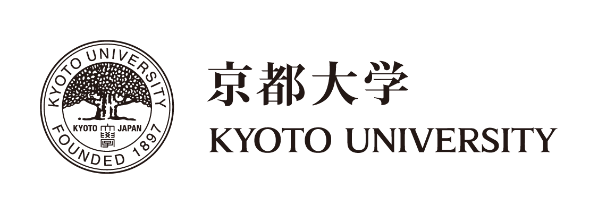 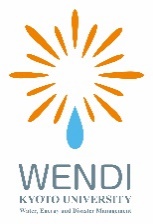 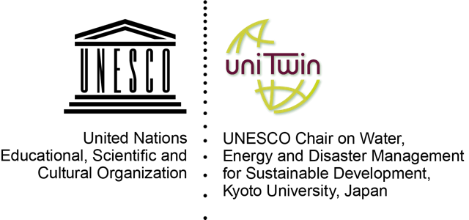 Application for Certification of Previously Acquired Subjects既修得科目認定申請書 To Chair Holder, UNESCO Chair WENDI,ユネスコチェアWENDI　チェアホルダー　殿Name     申請者氏名　　　　　　　　　　　　　　　　　　　　㊞Graduate School研究科名　　　　　　　　　　　　　　　　　　　　Student ID No.学生番号　　　　　　　　　　　　　　　　　　　　Course of WENDI WENDIコース 　　　　I hereby request that the WENDI-HESD Programme acknowledges the subject(s) which I already completed at my graduate school in previous semester(s). 既に修得した下記の科目を、ユネスコチェアWENDI-HESDプログラムの科目として認定いただきたく、申請します。Max. numbers of credits to be acknowledged for each course are as below. 各コースにおいて認定できる最大単位数は以下のとおりです。A: up to 4   B: up to 5   C: up to 4   D: up to 4   F: up to 4※Please refer to V.(1) on Page 7 in the Guideline of Registration. 登録要覧の7ページ目 V.(1)をご参照ください。Please attach your academic transcript issued by your graduate school. 所属研究科発行の成績証明書を添付してください。Please submit this form to your course professor as well as to <secretariat_wendi@mail2.adm.kyoto-u.ac.jp>. この書類をコース担当教員とsecretariat_wendi@mail2.adm.kyoto-u.ac.jpへご提出ください。Subjects　科目Acquisition Year 修得年度Credits　単位数Notes　備考